Jésus a guéri Bartimée et bien des autres
Les chrétiens prient pour guérir les gens malades.Ceux qui enseignent des enfants devraient lire l’étude no 92 pour enfants.Prière : « Père céleste, ton amour pour nous qui croyons ne s’affaiblit jamais. Veuille m’aider, moi et ton troupeau, à te faire confiance quand ils sont malades et lorsqu’ils souffrent. »
Préparez-vous pour mener le troupeau à servir les malades et ceux qui ont des douleurs.Là où un grand nombre de gens deviennent croyants chrétiens et où on implante de nouvelles congrégations, les guérisons physiques font une partie normale de l’évangélisation et de la vie de corps des croyants.
Jésus à ramené à la vie une jeune fille décidée.
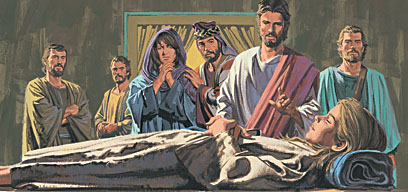 Lorsque les croyants se trouvent malades ou qu’ils souffrent, Dieu a toujours un but qu’il désire accomplir. Notre rôle est d’aider les gens à discerner quel est le but de Dieu et à lui faire confiance.Trouvez en Marc 10 : 46 à 52 …Combien Bartimée souffrait.Combien Bartimée croyait que Jésus peut aider les gens.Ce que Bartimée a demandé à Jésus.Ce que Jésus a vu dans Bartimée de sorte qu’il lui a exaucé sa demande.Trouvez en Jean chapitre 9 …Dans quel but Dieu avait laissé un homme naître dans la cécité.
 (Versets 1 à 3).Ce que l’homme aveugle a dû faire afin d’être guéri. (6 à 11).Ce que Jésus a voulu que l’homme aveugle croie à son sujet. (35 à 38).La fin de ceux qui refusent de croire en Jésus. (39 à 41).Trouvez en Hébreux 12 : 5 à 14 …Comment Dieu regarde les croyants qui souffrent. (Versets 5 à 8).Lesquelles bonnes choses Dieu veut mettre en évidence à travers les douleurs (9 à 11).Quels genres d’actions nous devrions prendre, si notre conduite a été de caractère tordu (13).Quels genres d’actions nous devrions prendre si nous avons lésé d’autres (14).Trouvez en James 5 : 13 à 20…Ce que devraient faire les croyants lorsqu’ils souffrent. (Verset 13)Ce que devraient faire les croyants lorsqu’ ils se trouvent malades. (14)Ce que devraient faire les chefs d’église pour aider les croyants malades. (14)Ce que doivent faire les croyants malades qui ont commis des péchés. (15)Le genre de prière qui rétablie les croyants malades. (15)Ce qui se produit lorsqu’ un pécheur revient à la vérité (19 à 20).
 Projetez avec vos collègues vos activités de la semaine prochaine.Toutes les fois que vous rendez visite aux gens, si vous vous rendez compte que quelqu’un y est malade, offrez de prier pour qu’il soit guéri comme témoignage de la pitié et de la puissance de Dieu. Faites à chaque chef d’église obtenir une petit flacon à huile raffiné qu’il pourra emporter avec lui pour oindre les malades lorsqu’il rend visite chez les gens.Allez rendre visite aux membres de la congrégation qui se trouvent malades ou qui souffrent ; donnez-leurs des conseils priez pour eux.
Planifiez avec vos collègues la prochaine réunion
de culte.Expliquez vos pensées sur la façon dont Dieu guérit les malades au nom de Jésus.Lisez le récit des dix lépreux selon Luc 17 : 1 à 9.Invitez  les croyants à remercier Dieu et à rendre témoignage des guérisons dont ils ont été témoins.Faites aux enfants présenter le drame, la poésie ou les questions qu’ils ont préparés.Pour approcher du  Repas du Seigneur, lisez ou racontez le récit du pain appelé « manne » que Dieu a fourni miraculeusement à Israël, selon Exode chapitre 16.Expliquez comment Jésus est le pain véridique qui est descendu du ciel, et comment nous expérimentons sa puissance vivifiante alors que nous prenons le Repas avec la foi.Apprenez par cœur 1 Pierre 2 : 24.Formez de petits groupes et invitez les croyants à s’encourager et à prier les uns pour les autres. Directives pour une séance de guérisonVoici quelques lignes directrices à suivre lorsque vous priez pour les malades ou pour ceux qui ont des douleurs.Ne pas s’arrêtez pour prendre de la nourriture ni pour s’occuper d’autres affaires, avant d’avoir prié pour le malade.Parler avec le malade et avec les membres de sa famille, pour se renseigner sur le comportement du malade, ainsi que sur ses rapports interpersonnels et pratiques religieuses. Ceci peut aider à discerner ce qui pourrait être la cause spirituelle de sa maladie physique.Écouter à ce que l’Esprit Saint pourra indiquer au sujet de la cause de la maladie et de ce que Dieu voudrait faire pour le malade.Expliquer au malade qu’il y a trois genres de cause spirituelle de la maladie : La maladie du jugement qui est une conséquence d’un comportement ou des rapports qui déplaisent au Seigneur.La maladie qui mène à la mort de ceux qui doivent partir auprès du Seigneur.La maladie pour la gloire de Dieu qui veut démontrer sa puissance à travers une guérison.Inviter le malade, les membres de sa famille et ceux qui prient à confesser les péchés qu’ils auraient commis. Après que l’on ait confessé ses péchés, un berger devrait annoncer que le Seigneur lui a pardonné ses péchés.Si on apprend quelle est la cause de la maladie, alors on donne au malade des conseils sur le comportement correct et sur ses rapports avec d’autrui.Priez pour le malade. Si on sent que Dieu veut guérir le malade, alors on devrait l’oindre avec de l’huile en demandant à Dieu de le guérir. (Il ne suffit pas de ne prier que pour les médecins et la médecine.)  Si on ne pense pas que Dieu veut guérir le malade à ce moment, alors on devrait prier pour que Dieu bénisse le malade en lui fortifiant sa foi, sa patience et sa joie.